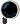 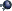 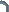 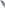 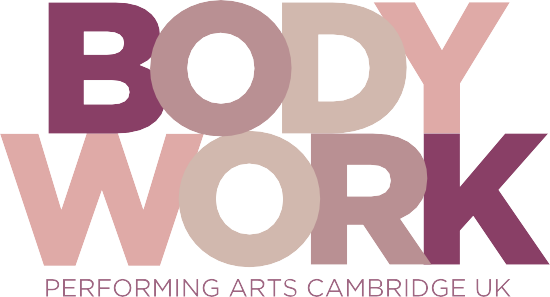 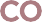 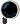 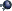 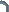 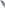 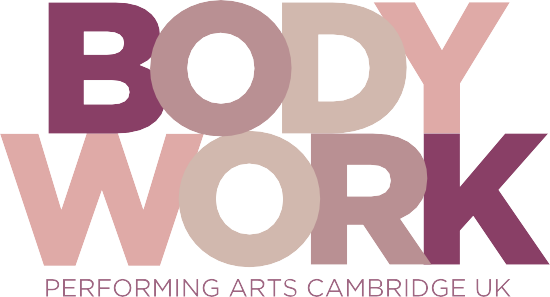 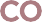 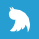 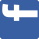 Application & Audition AllocationOnce we have received the completed application form, we will process this and allocate an audition date in writing to the email contact details provided on the form. The email will contain information about the audition day. This will include:Details of how to confirm your attendance, arrival times, address and requirements. What to prepare and bring on the day, e.g. form of identification, dancewear etc. A photography consent form, which needs to be signed and returned prior to the audition date. The audition criteria. Audition Selection ProcessAlongside Trinity and CDMT guidelines, Bodywork Company aims to include as many candidates as possible into the audition process for full-time vocational training. Many of the candidates have a previous history of dance or musical theatre of some sort, however this is not a requirement as each candidate is assessed on the audition day on their individual talent as well as their potential and employability. The audition panel consists of The Principal of the college, Directors, Heads of Departments and Senior Managers to ensure that the consistency of the audition process is upheld.Bodywork endeavours to work in-depth with all relevant 3rd parties (if necessary/requested) to ensure all of the applicant’s needs are supported and met. CriteriaEach candidate is assessed on their ability and potential in a Ballet and Jazz class. Each candidate must prepare a dance solo, a song solo and a monologue to be performed individually in front of the audition panel. Each piece should be approximately 2 minutes long.Each candidate is assessed during the audition process; this is documented in the form of Audition Report Sheets. The candidate is assessed on different criteria dependent upon the subject. The audition panel will assess each area. The audition panel has to be able to quantify their marking with a comment on the report sheet next to the subject and criteria that sits behind the subject. Please see below:Ballet – Barre, Centre, Artistry and Performance, Potential Jazz – Technique, Dynamics, Performance, Potential Dance Solo – Technique, Dynamics, Performance, Potential Singing/Song Solo – Technique, Performance, Potential Monologue – Technique, Performance, Potential In addition to the above, the audition panel will be commenting on quality of performance, musicality, and the ability to retain, understand and apply choreography at a reasonable pace. Reasonable Adjustments for Disabled Candidates Within our audition process, should the candidate have any disabilities or impairments, assistance will be offered by a member of staff in order to complete the audition whenever possible. Candidates are encouraged to disclose any disabilities through questions posed within the medical and equal opportunities area within the application pack. Students should provide information in advance of application or audition; reasonable adjustments will be made to ensure a positive experience at Bodywork Company. If you have a disability and have concerns about the application, audition or the course itself, please contact us promptly to discuss your needs by emailing us. Registration Fee If a candidate is successful and offered a place on either the one-year Intensive course or the three-year Level 6 Diploma Course a non-refundable registration fee of £75.00 is payable to secure the place. Short List for Internal ScholarshipThe audition panel will be assessing candidates during their first audition as to whether or not they would like to offer any financial assistance for their tuition fees. This is at the discretion of the panel and all candidates will be notified in writing/email as to whether the panel would like them to attend a second audition. Page 2FundingThere is currently no funding to support the one-year Intensive Course or the three-year Level 6 Diploma Course at Bodywork Company. The panel may consider candidates for internal scholarship assistance which may be available, however, this is only offered by the discretion of the Principal and audition panel. If an applicant is not offered any funding, full tuition fees will apply. The College fee structure is available on request or from the website www.bodyworkcompany.co.ukSuccessful CandidatesAll successful candidates are notified of the audition panel’s decision in writing by email. They will be notified as to course which they have been offered a place as well as the deadline when they must accept or decline the offer. Unsuccessful CandidatesBodywork Company will inform unsuccessful candidates as soon as possible following the audition. Upon request, we can offer verbal or written feedback and advice. This is taken from the audition panel members’ Audition Report sheets. Audition FeedbackBodywork Company offer feedback to any candidates on request. Appeals ProcedureThere is an appeals procedure in place for candidates who are unsuccessful at audition. Appeals will be considered only where it is claimed that there were irregularities during the audition/interview procedure. The grounds for appeal must be clearly stated in writing within 14 days following access to the written procedure and should be marked for the attention of the Principal. We will acknowledge receipt of any appeals and this will be passed on immediately to the appeals committee. The committee comprises of the Principal, Governing Body and Senior Management Team as well as two external parties. The appeals committee will endeavour to respond to the candidate as soon as possible.Video AuditionOverseas or any UK resident candidates who, with a valid reason, are unable to attend an audition at Bodywork Company in person, are able to submit a video audition. Further information regarding the content of this video can be obtained by emailing sonya.segrave@bodyworkds.co.uk Date Approved: 03.03.2022Review Date: September 2022Page 3